Cancún con todo incluido en Riu Palace Peninsula8 días / 7 nochesDesde: USD 1,040 Por persona en base a habitación dobleCuatro piscinas al aire libre, un completo programa de actividades para toda la familia y una amplia oferta gastronómica es parte de lo que disfrutarás en este programa.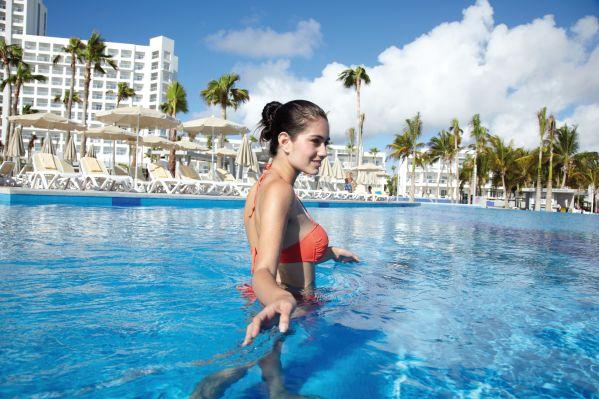 Día: 1 - 8 | Destino: CancúnVer másDurante más de una semana te podrás relajar frente a las increíbles costas de la Riviera Maya, con todo incluido. ¡Tú decidirás qué hacer cada día!Hoteles sugeridosDía: 1Descripción: LLEGADA A CANCÚN
Te estaremos esperando en el aeropuerto de Cancún para llevarte al hotel Riu Palace Península. Allí podrás hacer check in y descansar después del largo viaje.Día: 2Descripción: DÍA LIBRE
Aprovecha tu segundo día en Cancún para relajarte en la playa, refrescarte en la piscina o divertirte con las entretenidas actividades del hotel.Día: 3Descripción: DÍA LIBRE
Te sugerimos reservar un tour a Chichén Itzá, la ciudadela maya más famosa de la península de Yucatán, donde podrás conocer cómo vivían y hacían sus diversos rituales.Día: 4Descripción: DÍA LIBRE
¿Qué tal un día de diversión en Xcaret? No dejes pasar la oportunidad de conocer este entretenido parque temático lleno de xenotes, naturaleza, cultura y tradiciones mayas, enclavado en plena Riviera Maya.Día: 5Descripción: DÍA LIBRE
Si tienes ganas de conocer un lugar hermoso, puedes aprovechar este día libre para visitar la zona arqueológica de Tulum. Ubicada al sur de Playa del Carmen, es el único complejo maya construido frente al mar, con hermosas playas a sus pies.Día: 6Descripción: DÍA LIBRE
Imposible dejar Cancún sin haber conocido la ciudad. Aprovecha el día para darte una vuelta y hacer algunas compras, o bien para visitar la cercana ciudad de Playa del Carmen.Día: 7Descripción: DÍA LIBRE
En este último día completo de vacaciones, relájate en la playa y llénate de los hermoso paisajes del Caribe mexicano.Día: 8Descripción: TRASLADO AL AEROPUERTO
A la hora coordinada, te pasaremos a buscar al hotel para llevarte al aeropuerto de Cancún, donde podrás tomar el vuelo a tu siguiente destino.TarifasPRECIOS POR PASAJEROS, EXPRESADOS EN DÓLARES AMERICANOSIncluyeTraslado aeropuerto / hotel / aeropuerto en servicio privado7 noches en habitación Junior SuiteTodo incluido (desayuno, almuerzo, cena y snacks; bebidas gaseosas y alcohólicas) Resort Credit de US$ 1.360 para canjear en servicios del hotelActividades recreativas y deportes náuticos no motorizadosImpuestos hotelerosWiFi gratuitoNo incluyePasajes aéreos nacionales e internacionalesGastos personales, bebidas ni comidas no mencionadas Propinas para el conductor y el guíaServicios y tratamientos de spa Tasa ambiental, pago directo en hotelTodo lo no mencionado en el incluyeNotas importantesDada la contingencia del COVID-19, para resguardar tu mayor seguridad algunos servicios del hotel pueden verse alterados y/o modificados. Para mayor información, consulta con tu asesor de viajes.Programa válido para reservas y compras desde el 4 al 17 de julio de 2023. El hotel se reserva el derecho a cancelar y/o modificar las ofertas en cualquier momento. Promoción válida sólo para nuevas reservas. No aplica para grupos e incentivos.Tarifa en plan familiar aplica sólo y exclusivamente para reservas de dos adultos más dos niños de 3 a 12 años compartiendo habitación doble con ambos padres en camas existentes. Capacidad máxima: 2 adultos más 2 niños o 3 adultos más 1 niño.Programa no incluye el impuesto de Tasa Ecológica a pagar en destino, valor por habitación por noche en moneda local (28,87 MXN aproximado) El valor del impuesto de saneamiento ambiental varía de acuerdo a las disposiciones del Gobierno mexicano.Los pasajeros recibirán los Resort Credits al momento del check in sólo para estadías durante 2023. Estos son por habitación para huéspedes mayores de 21 años, válidos para ser utilizados como un descuento solo sobre determinados servicios del hotel (Riviera Cancun Golf, Renova Spa, Weddings By Riu, cena romántica y más). Los Resort Credits son intransferibles, no acumulables, no reembolsables, no combinables y no podrán ser utilizados para futuras estancias. Esta promoción está sujeta a disponibilidad. Aplican restricciones.Se cobrará 1 noche de estancia en cancelaciones a menos de 72 hrs de la llegada al hotel o si el huésped no se presenta. Para temporadas altas (Navidad, Fin de año, Enero a Abril (24 diciembre al 30 abril) la penalidad será de 3 noches de estancia en cancelaciones a menos de 72 hrs antes de la llegada o en caso de No Show. Para casos con salidas anticipadas se cobrará el valor total de la reserva sin devolución.Notas generalesLos valores publicados son por persona en base habitación doble, para un mínimo de dos pasajeros viajando juntos.Los valores publicados son en dólares americanos.Las habitaciones son consideradas bajo la categoría estándar de cada hotel. Consulta el valor y disponibilidad de categorías superiores.Los hoteles publicados se encuentran sujetos a confirmación. En caso de no haber disponibilidad, se ofrecerá un hotel de categoría similar.La clasificación de todos los hoteles previstos se rige según las normas del Ministerio de Turismo.El orden de las paradas y lugares a visitar está sujeto a cambio según las circunstancias.Se reserva el derecho a modificar las tarifas de acuerdo a las fluctuaciones de la moneda local.El programa no incluye: vuelos nacionales ni internacionales; visados ni trámites asociados; comidas no mencionadas; bebidas; tours, actividades y visitas no mencionadas en el incluye; servicios extra ni gastos personales; propinas.Las tasas hoteleras se deben pagar en el destino.El valor del programa está sujeto a sobrecargos en temporadas altas, cenas obligatorias, Navidad, fin de año, etcétera.Las tarifas publicadas no son válidas para feriados locales, eventos ni fechas de congresos en el destino.Las tarifas están sujetas a disponibilidad al momento de realizar la reserva y pueden sufrir cambios sin previo aviso.Es responsabilidad de los pasajeros tener los documentos necesarios para realizar su viaje, tales como: pasaporte vigente según fecha de expiración requerida por los países visitados, permisos notariales y certificado de nacimiento o libreta de familia para menores de edad, cédula de identidad vigente, visas, vacunas u otras exigencias.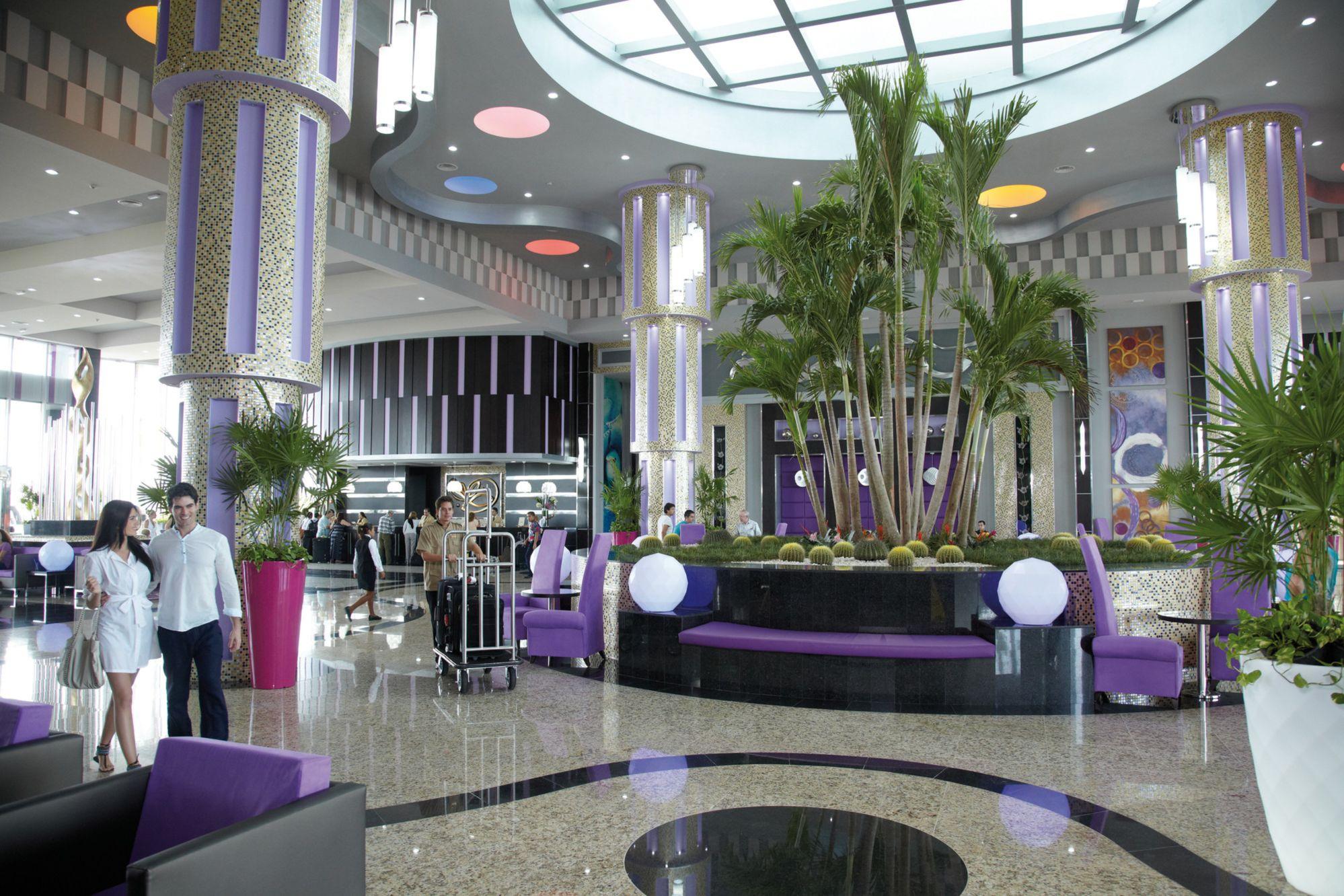 Riu Palace PeninsulaVer másTodo incluido frente al mar, con cuatro piscinas y una variada oferta gastronómica. ¿Qué más se necesita para ser feliz?Hotel previstoDscto. AplicadoVigencia 2023-2024SingleNoche adic.DobleNoche adic.TripleNoche adic.1er NiñoNoche adic.2do NiñoNoche adic.Plan FamiliarRiu Palace Peninsula35%Del 1 al 16 de agosto1.9082591.2981791.2201706268962689962Riu Palace Peninsula40%Del 17 de agosto al 31 de octubre1.5332061.0401429751354977149771768Riu Palace Peninsula35%Del 1 de noviembre al 23 de diciembre1.7912431.2171671.1431595868458684901Riu Palace Peninsula40%Del 24 de diciembre al 1 de enero, 20242.9694112.0302831.9162699921429921421.511Riu Palace Peninsula40%Del 2 al 31 de enero, 20242.0732831.4131951.32918568398683981.048Riu Palace Peninsula40%Del 1 de febrero al 9 de abril, 20242.1612951.4732041.3861947131027131021.093Riu Palace Peninsula40%Del 10 al 30 de abril, 20241.6932291.1501581.0801505527955279851